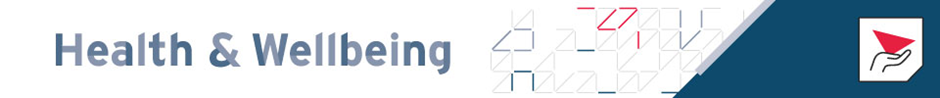 Edinburgh Napier University Mental Health Champions NetworkStaff InformationStaff Mental Health and WellbeingThe University is committed to placing health and wellbeing at the heart of the experience of working at the University and to ensure that all members of staff can work in a supportive, health-promoting and caring environment, where they are valued and respected.   The university provides varied support and tools for colleagues experiencing mental health issues and this information is detailed on the staff intranet. There is also support and information dedicated towards Line Managers to help them provide support to their staff.The university is also keen to remove the stigma of mental ill health and offer support to Line Managers and staff to seek help and in some cases, notify HR of sickness absence attributed to mental health and wellbeing. This is to ensure that staff receive the proper support to help them recover and return to or continue to attend the workplace feeling confident.*How to contact a Mental Health Champion*Mental Health Champions are a point of contact for an employee who is experiencing a mental health issue or emotional distress, helping the person get appropriate help, and provide early intervention for someone who may be developing a mental health issue. A Mental Health Champion is not expected to act as a counsellor or therapist but can provide a listening ear and signpost to appropriate help and support.If a colleague wishes to speak to a Mental Health Champion, they can choose who they wish to speak to from the list below of colleagues who have undergone training to be a Champion and who are happy to help. The contact details of the Champions are listed below.Colleagues can contact the Champion through the preferred method and the Champion may suggest they meet on campus in a comfortable environment or speak to them on the phone.Our Champions have guidelines to follow to ensure they know how to support the colleague in need of support.Our Mental Health Champions have volunteered to be Champions as they wish to provide support and advice and are committed to breaking down the stigma around mental health. Colleagues should be confident approaching the Champions if they are in emotional distress. Who can become a Mental Health Champion?Colleagues who have completed the 12-hour Scotland’s Mental Health First Aid (SMHFA) course and/or the Applied Suicide Intervention Skills Training (ASIST) course and received the completion certificate can volunteer to become a Champion. Those who have completed one or both courses are asked if they wish to become a volunteer and have their name and details added to the Campus Champion list.What is a Mental Health Champion?Mental Health Champions are a point of contact for an employee who is experiencing a mental health issue or emotional distress, helping the person get appropriate help, and provide early intervention for someone who may be developing a mental health issue. A Mental Health Champion is not expected to act as a counsellor or share their own experiences.A Mental Health Champion also takes action to raise awareness of mental health problems amongst staff, challenges mental health stigma, and provides peer support to colleagues. Why do we need Champions?We all have mental health just as we have physical health and some people may experience problems, some may be minor and temporary while some may be serious and all consuming. Mental health problems are very common with 1 in 4 people experiencing poor mental health in any year, meaning that most people are likely to know someone who has personal experience of mental health problems within their family, friend or work circles.At Edinburgh Napier, almost 36% of absences from work are caused my mental health problems which includes workplace stress. The university is committed to reducing the number of mental health problems caused by the workplace and while it cannot stop mental health caused by personal circumstances, the university is keen to support staff who are experiencing issues.Most people know very little about mental health and unfortunately, stigma is still an issue. Many people say they have not told colleagues about their mental health problems due to a fear they would be treated differently or thought less of and therefore do not seek the appropriate help.What do Champions do?A Mental Health Champion can be supportive in a number of ways;Follow the SMHFA (ALGEE) or ASIST (PAL) steps if a person is in immediate crisis or life-threatening situationUnderstand and recognise the signs of mental health problems/conditionsIf you see a colleague in (non-life threatening) distress, provide comfort to understand the situationSignpost the person to the university support tools such as access to support and counselling from our Employee Assistance Programme (EAP). Also highlight external support tools.Provide a listening ear (sometimes that is all people want and need)Raise awareness of mental health and make it part of normal conversation to help tackle stigma The contact details of the Champions are listed belowMental Health Champion Campus List**SMHFA Trained                            ***ASIST TrainedSighthill Campus (42)Craiglockhart Campus (14)Merchiston Campus (20)Bainfield Student Accommodation (6)Robin Mackenzie Partnership/SCEBE Institutes (1)BE-ST( 6)NameSchool/Professional Services areaPhone numberEmailClaire Biggar**              ***Wellbeing & InclusionX 6277c.biggar@napier.ac.uk Dr Georgios Andronikos**School of Applied Sciences(Academic)X 3427G.Andronikos@napier.ac.uk Graham Short**Principal’s OfficeX 6401G.Short@napier.ac.uk Dr Amanda Pitkethly **School Applied Sciences(Academic)X 3201A.Pitkethly@napier.ac.uk Kim Edmonds**           ***  Wellbeing & InclusionX3510K.Edmonds2@napier.ac.uk Nicola Kennedy**     ***Widening ParticipationX 3582n.kennedy@napier.ac.uk Gail Crosbie**ENGAGEX 3470g.crosbie@napier.ac.uk David Aitken **    ***Property & Facilities (Security) X 6119 d.aitken@napier.ac.uk  Geraint Florida-James**School Applied Sciences(Academic)X 2420g.florida-james@napier.ac.uk Adam Watling**Student FuturesX 3338a.watling@napier.ac.uk Neil Guthrie**School Applied Sciences(Technician)X 2599n.guthrie@napier.ac.uk Kirstie Fairnie**Wellbeing & InclusionX 2451k.fairnie@napier.ac.uk Ailie McConnell**The People TeamX 3691a.mcconnell2@napier.ac.uk Megan Jones**International OperationsX 2937m.jones2@napier.ac.uk Becky Dytham**    ***School Support b.dytham@napier.ac.uk Sarah Malone**School SupportX 3443s.malone@napier.ac.uk Amanda Proud**    ***Marketing & External RelationsX 3569a.proud@napier.ac.ukAnne -Marie Carey**School Applied Sciences(Technician)X 2204a.carey@napier.ac.ukGrainne Gordon***Student FuturesX 3634 g.gordon@napier.ac.uk Stephanie Motion**         ***Student Futures(Maternity leave until July 2024)X 2614s.motion@napier.ac.uk Megan Blair***Student FuturesX 3632 m.blair@napier.ac.uk Michelle McAllister**    ***Wellbeing & InclusionX 3455m.mcallister@napier.ac.uk Muniba Khan**    ***The People TeamX 3228m.khan@napier.ac.ukHolly Willimson**The People TeamX 3540h.williamson2@napier.ac.ukMartina Birotti**Marketing & External RelationsX 2468m.birotti@napier.ac.ukEden Milne***Wellbeing & InclusionX 2271e.milne@napier.ac.uk Mel Baxter**School of Health & Social Care (Technician)X 5371m.baxter@napier.ac.ukLewis Addie**Student FuturesX 2880l.addie@napier.ac.ukDawn Hamilton**Wellbeing & InclusionX 3234d.hamilton2@napier.ac.ukKate Smith**Property & FacilitiesX 3376k.smith@napier.ac.ukRuby Qi**School of Applied Sciences (Technician)r.qi@napier.ac.uk Amy Dillon**School Applied Sciences(Academic)X 2598 a.dillon@napier.ac.ukGina Izquierdo**           ***  Information ServicesX 3525g.izquierdo@napier.ac.ukMichelle MacKinnon-Rae**        ***Wellbeing & InclusionX 2241m.mackinnon-rae@napier.ac.uk Pamela Calabrese**DLTEX 6356p.calabrese@napier.ac.uk Cosette Bolt**        ***IOSRX 2808c.bolt@napier.ac.uk Gillian Laird**SAS(Academic)X 3001g.laird@napier.ac.uk Nyree Mairs**P&FX 3736n.mairs@napier.ac.ukAnne Spence**The People TeamX 3728a.spence@napier.ac.uk Valerie Houghton**SHSC(Academic)v.houghton@napier.ac.ukZarina Dinassylova**IOSRX 5218 z.dinassylova@napier.ac.uk Christina Chant**MERX 2353c.chant@napier.ac.ukNameSchool/Professional Services areaPhone numberEmailTori Spratt**                ***School Support ServiceX 4440v.spratt@napier.ac.ukCarol Ramsay**    ***School Support ServiceX4462c.ramsay@napier.ac.uk Gavin Ure**The Business School(Academic)X 2475g.urie@napier.ac.uk Jamie Thompson**The Business School (Academic)X 4530j.thompson@napier.ac.uk Magdalena Gilek**The Business School(Academic)m.gilek@napier.ac.uk Bernie Critchley**        Student FuturesX 2229b.critchley@napier.ac.ukGael Donald***School SupportX 4348g.donald@napier.ac.uk Steven Graham-Smith**        ***The Business Schools.graham-smith@napier.ac.uk Maggie Anderson**The Business School(Academic)X 4349ma.anderson@napier.ac.uk Sudipa Sarker**The Business School(Academic)s.sarker@napier.ac.ukEmily Jays**School SupportX4669e.jays@napier.ac.ukJennifer O’Neil**The Business School(Academic)X 4720j.oneil@napier.ac.ukVictoria Harte**School SupportX 4642v.harte@napier.ac.uk Rachel Falconer**School SupportX 4673r.falconer@napier.ac.uk NameSchool/Professional Services areaPhone numberEmailDr Suha Jaradat**School of Engineering & the Built Environment (Academic)X 2489S.Jaradat@napier.ac.uk Lesley McRobb**         ***Information ServicesX 2588L.McRobb@napier.ac.uk Firdaus Muhammad Sukki   **School of Engineering and Built Environment(Academic)X 2313f.muhammadsukki@napier.ac.uk Dawn Smith **RIEX3354d.smith4@napier.ac.uk Angus MacKenzie**         ***Student Wellbeinga.mackenzie@napier.ac.uk Blair Reid**   SACI (Technician)X 2605b.reid@napier.ac.uk Ian Hamilton**         ***Property & Facilities (Security)X6119i.hamilton@napier.ac.uk Linda Wallace**RIEl.wallace@napier.ac.uk Russell Wardale**           ***  Property & Facilities(Security Manager)r.wardale@napier.ac.uk John Simpson***  School SupportX 4278j.simpson@napier.ac.uk Lauren Paton**           ***  School SupportX 3698l.paton@napier.ac.uk Ryma Reid**Property & Facilities(Cleaning Supervisor)X 2289r.reid@napier.ac.uk Tommy Wilson**Property & Facilities (Security)X6119T.Wilson2@napier.ac.ukLouisa Henderson**Student FuturesX 2691L.Henderson@napier.ac.uk Cameron Mowat**Property & Facilities (Security)X6119c.mowat@napier.ac.ukHeather Allan**Student FuturesX 4300h.allan@napier.ac.ukEmma Parkinson**School Support ServiceX 2809e.parkinson@napier.ac.ukSimona Simeone**School Support ServiceX 2351s.simeone@napier.ac.ukCarolyn Scott**School of Arts & Creative Industries (Academic)X 3320c.scott@napier.ac.uk Alice Boyd**            ***ENSA X 2917a.boyd@napier.ac.ukNameSchool/Professional Services areaPhone numberEmailLee Mangan**             *** Property & FacilitiesX 3713l.mangan@napier.ac.ukBrydon Connolly**             ***Property & FacilitiesX 3497b.connolly@napier.ac.ukFiona Anderson**             ***Property & FacilitiesX 2631f.anderson3@napier.ac.ukLori Marian-Bowker**            ***Property & FacilitiesX 3652L.Marian-Bowker@napier.ac.ukJulieta Escribano**           ***Property & Facilitiesj.escribano@napier.ac.uk Amber Isaacs**             ***BRTa.isaacs@napier.ac.uk NameSchool/Professional Services areaPhone numberEmailDavid Chapman**RMPd.chapman2@napier.ac.ukNameSchool/Professional Services areaPhone numberEmailAbid Suhag**    BE-STasuhag@cs-ic.org Kaye Keenan**    BE-STkkeenan@cs-ic.org Lorna Kyle**    BE-STlkyle@cs-ic.org Danielle Miller**    BE-STdmiller@cs-ic.org Kirsty Duncan**    BE-STkduncan@cs-ic.org Fiona MacDonald**   BE-STfmacdonald@be-st.build 